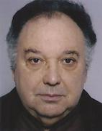 Fabienne et les FTA  Bully ont la tristesse de vous annoncer le décès de Savino.Savino était depuis de nombreuses années sociétaire des FTA Bully :Arbitre Régional Para-tirArbitre Régional ISSFArbitre National TAR ;Il était toujours partant pour s’occuper du tar  200m.A toute sa famille, nous leurs présentons nos très sincères Condoléances.							Le CD des FTA Bully